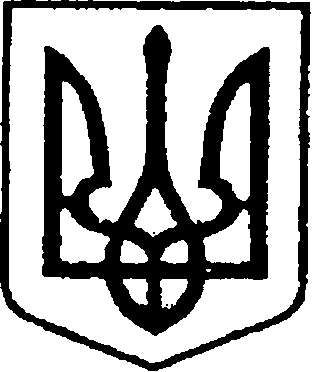 Ніжинська міська радаVІI скликанняПротокол № 21засідання постійної комісії міської ради з питань регламенту, депутатської діяльності та етики, законності, правопорядку, антикорупційної політики, свободи слова та зв’язків з громадськістю23.06.201666 кімната Головуючий: Щербак О.В.Члени комісії: Галата Ю.В.;Дзюба С.П.Коробка І.М.;Косенко М.Г.; Відсутні члени комісії:Безпалий О.В.;Шевченко Н.О. Присутні:Білоусенко М.В. (начальник відділу інформаційно-аналітичного забезпечення та комунікацій з громадськістю);Гомоляко А.О. (депутат міської ради);           Ковальов С.А. (працівник «Ніжинського телебачення»);Лабузький М.П. (директор КП НУВКГ);Лега В.О. (начальник відділу юридично-кадрового забезпечення); Місан В.М. (начальник відділу земельних відносин); Нечваль О.М. (головний спеціаліст відділу з питань організації діяльності міської ради та її виконавчого комітету);           Осадчий С.О. (заступник міського голови);           Олійник Г.М., заступник міського голови;           Пономаренко Н.О.  (т.в.о. начальника управління освіти); Попик А.І. (спеціаліст відділу земельних відносин);	 Савченко С.В. (головний спеціаліст відділу містобудування та архітектури);  Салогуб В.В. (секретар міської ради);  Сліпак А.І. (депутат міської ради);  Сипливець А.І. (головний спеціаліст відділу інформаційно-аналітичного відділу та комунікацій з громадськістю).Порядок денний:Про припинення юридичної особи за рішенням засновника шляхом ліквідації державного комунального підприємства телерадіокомпанія «Ніжинське телебачення». Про  затвердження структури та загальної чисельності Управління освіти  Ніжинської міської ради Чернігівської області. Про  затвердження Положення про Управління освіти Ніжинської міської ради Чернігівської області.Про розгляд списку незаконно розміщених рекламних засобів у місті Ніжин.Про порушення клопотання перед Чернігівською обласною радою  щодо  безоплатної передачі нежитлової будівлі, за адресою: м. Ніжин, вул. Озерна, 21.  Про внесення в перелік земельних ділянок несільськогосподарського призначення, що підлягають продажу власникам об’єктів нерухомого майна, розміщеного на цих ділянках.Про надання дозволу на виготовлення проектів землеустрою щодо відведення земельної ділянки громадянам.Про надання  дозволу на виготовлення проектів землеустрою щодо відведення земельної ділянки.Про надання дозволу на виготовлення проектів землеустрою щодо відведення земельної ділянки.Про поновлення договорів оренди земельних ділянок, внесення змін  в рішення міської ради, надання дозволів на виготовлення проектів землеустрою щодо відведення земельних ділянок, затвердження проектів землеустрою та технічної документації, припинення права користування земельними ділянками, надання земельних ділянок юридичним особам.Про поновлення договорів оренди земельних ділянок, внесення змін в рішення міської ради, надання дозволів на виготовлення проектів землеустрою та технічної документації, припинення права користування земельними ділянками, надання земельних ділянок суб’єктам господарювання фізичним особам.Про надання дозволу на передачу вуличних водопроводів м. Ніжина.Про розгляд заяви від Іванової С.В. щодо підробки підпису.Про затвердження Положення про звітування міського голови, першого заступника, заступників міського голови з питань діяльності виконавчих органів ради, секретаря міської ради, керуючого справами виконавчого комітету міської ради, керівників виконавчих органів ради – юридичних осіб, голів постійних комісій та депутатів Ніжинської міської ради Чернігівської області.Про розгляд заяви від директора Ніжинської загальноосвітньої школи І-ІІІ ступенів №15 Павлюченко Т.М.Про розгляд заяви від Гомоляка А.О.Про затвердження Статуту територіальної громади міста Ніжина Чернігівської області.Розгляд питань:Про припинення юридичної особи за рішенням засновника    шляхом ліквідації державного комунального підприємства телерадіокомпанія «Ніжинське телебачення»СЛУХАЛИ:          Ковальов С.А. (працівник «Ніжинського телебачення»)          Виступив з проханням  висловити думку комісії щодо подальшої долі «Ніжинського телебачення». Зазначив, що НТБ має ліцензію до 2016 року.                                                                                                                                                                                                                                                                                                                                                                                                                                                                                                                                                                                                                                                                                                                                                                                                                                                                                                                                                                                                                                                                                                                                                                                                                                                                             ВИСТУПИЛИ:          Білоусенко М.В., начальник відділу інформаційно-аналітичного забезпечення та комунікацій з громадськістю.          Про те, що НТБ втратив свою аудиторію, рекламодавець не буде публікувати рекламу на каналі з нульовою аудиторією.УХВАЛИЛИ:              Рекомендувати проект рішення на розгляд сесії.(Голосували: «за» – 5, «проти» – 0, «утрималися» – 0)Про  затвердження структури та загальної чисельності Управління освіти  Ніжинської міської ради Чернігівської областіСЛУХАЛИ:         Щербак О.В., голова комісії.          Зачитав проект рішення «Про  затвердження структури та загальної чисельності Управління освіти  Ніжинської міської ради Чернігівської області».ВИСТУПИЛИ:          Пономаренко Н.О., т.в.о. начальника управління освіти;         Пояснила членам комісії, що останнім часом в управлінні освіти виникає багато питань, які потребують кваліфікованої правової оцінки. Тому, постала гостра потреба у фаховому якісному обслуговуванні такої мережі навчальних закладів, в тому числі і наданні юридичної  допомоги, представленні законних прав і інтересів освітньої галузі в правоохоронних органах та судах. УХВАЛИЛИ:  Рекомендувати проект рішення на розгляд сесії.(Голосували: «за» – 5, «проти» – 0, «утрималися» – 0)Про  затвердження Положення про Управління освіти Ніжинської міської ради Чернігівської областіСЛУХАЛИ:         Щербак О.В., голова комісії.          Ознайомив членів комісії з проектом рішення Про  затвердження Положення про Управління освіти Ніжинської міської ради Чернігівської області.ВИСТУПИЛИ:         Пономаренко Н.О., т.в.о. начальника управління освіти;        Проект рішення розроблено з метою забезпечення ефективного здійснення повноважень посадовими особами місцевого самоврядування, працівниками Управління освіти, покладених на них завдань, обов’язків, приведення Положення у відповідність із вимогами чинного законодавства України .УХВАЛИЛИ:           Рекомендувати проект рішення до розгляду сесії.(Голосували: «за» – 5, «проти» – 0, «утрималися» – 0)Про розгляд списку незаконно розміщених рекламних засобів у місті НіжинСЛУХАЛИ:         Щербак О.В., голова комісії.          Звернувся до представника відділу інспекції з благоустрою надати приписи  щодо узаконення по демонтажу біг-бордів на перехресті                 вул. Синяківська і вул. Шевченка, ПРАТ «НІФАР».ВИСТУПИЛИ:         Савченко С.В., головний спеціаліст відділу містобудування та архітектури;         Повідомив, що на сьогоднішній день заключено 124 договорів, сума – 4 300 грн./місяць. Про те, що на робочий орган покладено погодження розміщення рекламних засобів з відповідними службами, що займає багато часу. Узаконення рекламних засобів в історичному ареалі м. Ніжина ведеться дуже повільно у зв’язку з погодженням Міністерства культури.УХВАЛИЛИ:             Узяти до уваги.Про порушення клопотання перед Чернігівською обласною радою  щодо  безоплатної передачі нежитлової будівлі, за адресою: м. Ніжин, вул. Озерна, 21 СЛУХАЛИ:           Олійник Г.М., заступник міського голови;          Виступив з пропозицією винести даний проект рішення з голосу на сесії міської ради. УХВАЛИЛИ:             Винести з голосу проект рішення «Про порушення клопотання перед Чернігівською обласною радою  щодо  безоплатної передачі нежитлової будівлі, за адресою: м. Ніжин, вул. Озерна, 21» на сесії міської ради.(Голосували: «за» – 5, «проти» – 0, «утрималися» – 0)Про внесення в перелік земельних ділянок несільськогосподарського призначення, що підлягають продажу власникам об’єктів нерухомого майна, розміщеного на цих ділянкахСЛУХАЛИ:      Щербак О.В., голова комісії.              Зачитав проект рішення «Про надання дозволу на виготовлення проектів землеустрою щодо відведення земельної ділянки громадянам».ВИСТУПИЛИ:       Місан В.М., начальник відділу земельних відносин.           Повідомила, що згідно Земельного кодексу України власник майна може звернутись на викуп, рекомендація профільної комісії підтримати даний проект рішення.      УХВАЛИЛИ:  Узяти до уваги.Про надання  дозволу на виготовлення проектів землеустрою щодо відведення земельної ділянки громадянамСЛУХАЛИ:           Щербак О.В., голова комісії.            Ознайомив членів комісії з проектом рішення «Про надання  дозволу на виготовлення проектів землеустрою щодо відведення земельної ділянки».ВИСТУПИЛИ:      Місан В.М., начальник відділу земельних відносин.  	Зазначила, що зауважень по п 1.1 нема, власники бажають оформити дану земельну ділянку.           П 1.2 – заявник користується земельною ділянкою, яка залишилась вільною після урегулювання земельних ділянок і хоче її приватизувати.             П 1.4 – заявник написав заяву на приватизацію вільної земельної ділянки, яка знаходиться поряд. Під час виїзного засідання комісії виникла пропозиція надати земельну ділянку учасникам АТО.            П 1.5 – відмовити (надійшла відповідь від БТІ, де зазначено, що заявник не є власником даного майна).            П 1.6 – на доопрацювання;            П 1.7 – це прибудинкова територія, яка самовільно використовується громадянами під городництво, заявник заяву скорегував;            П 1.8 – заявник хоче земельну ділянку для індивідуального будівництва.  Про те, що дана земельна ділянка має бути розглянута на комісії по виділенню земельних ділянок учасникам АТО.            П 1.9 – дана земельна ділянка відповідає технічному паспорту, зауважень нема.            П 1.10 -  рекомендація відмовити;            П 1.11 – заявник бажає збільшити земельну ділянку.УХВАЛИЛИ:  Узяти до уваги.Про надання дозволу на виготовлення проектів землеустрою щодо відведення земельної ділянкиСЛУХАЛИ:           Щербак О.В., голова комісії.            Зачитав проект рішення «Про надання дозволу на виготовлення проектів землеустрою щодо відведення земельної ділянки».ВИСТУПИЛИ:      Місан В.М., начальник відділу земельних відносин.  	Надала роз’яснення по окремим пунктам проекту рішення:П 1.1 – земельна ділянка перебуває у технічному паспорті;П 1.2 – відмовити (дана заява суперечить рішенню Виконавчого комітету);П 1.3, П 1.4 – продовжувати договір оренди неможливо;П 1.5 – дана земельна ділянка, відповідно до Ген плану запланована під багатоповерхову забудовуП 1.7 – необхідний висновок відділу містобудування та архітектури.УХВАЛИЛИ:  Узяти до уваги.Про поновлення договорів оренди земельних ділянок, внесення змін  в рішення міської ради, надання дозволів на виготовлення проектів землеустрою щодо відведення земельних ділянок, затвердження проектів землеустрою та технічної документації, припинення права користування земельними ділянками, надання земельних ділянок юридичним особамСЛУХАЛИ:           Щербак О.В., голова комісії.              Ознайомив членів комісії з проектом рішення «Про поновлення договорів оренди земельних ділянок, внесення змін  в рішення міської ради, надання дозволів на виготовлення проектів землеустрою щодо відведення земельних ділянок, затвердження проектів землеустрою та технічної документації, припинення права користування земельними ділянками, надання земельних ділянок юридичним особам».ВИСТУПИЛИ:       Місан В.М., начальник відділу земельних відносин.       Повідомила, що заява по п 1.1 суперечить Закону про оренду землі;      П 3.1 – потребує додаткових узгоджень;      П 4.1 – на доопрацювання;      Р 6 – заява офіційно не надійшла.          Дорошенко Н.П., директор ТОВ «Ніжинський коопринок».          Наголосила на тому, що прохання щодо продовження договору оренди законне. Плануються інвестиції, тому договір оренди такий довгостроковий.  УХВАЛИЛИ:           Рекомендувати Р. 6 – на розгляд сесії. (Голосували: «за» – 5, «проти» – 0, «утрималися» – 0)Про поновлення договорів оренди земельних ділянок, внесення змін в рішення міської ради, надання дозволів на виготовлення проектів землеустрою та технічної документації, припинення права користування земельними ділянками, надання земельних ділянок суб’єктам господарювання фізичним особамСЛУХАЛИ:           Щербак О.В., голова комісії.              Зачитав проект рішення «Про поновлення договорів оренди земельних ділянок, внесення змін в рішення міської ради, надання дозволів на виготовлення проектів землеустрою та технічної документації, припинення права користування земельними ділянками, надання земельних ділянок суб’єктам господарювання фізичним особам».ВИСТУПИЛИ:      Місан В.М., начальник відділу земельних відносин.           Надала роз’яснення по п 1.1 – проведена робота щодо стягнення заборгованості;           П 3.1 – зміна цільового призначення;           П 3.2, 3.3 – було інше цільове призначення;           П 5.1 – дана заява суперечить рішенню Виконавчого комітету.УХВАЛИЛИ:  Прийняти до відома.Про надання дозволу на передачу вуличних водопроводів                м. НіжинаСЛУХАЛИ:          Щербак О.В., голова комісії.           Ознайомив з проектом рішення «Про надання дозволу на передачу вуличних водопроводів м. Ніжина».ВИСТУПИЛИ:         Лабузький М.П., директор КП НУВКГ;        Про те, що після проведеної роботи було отримано дозвіл голів кооперативів, яких налічується 85, загальною протяжністю мереж 35 125 метрів та складено заяви про намір передати до комунальної власності територіальної громади міста Ніжина водопровідні мережі.УХВАЛИЛИ:         Рекомендувати до розгляду на сесії.(Голосували: «за» – 5, «проти» – 0, «утрималися» – 0)Про розгляд заяви від Іванової С.В. щодо підробки підписуСЛУХАЛИ:          Щербак О.В., голова комісії.           Зачитав заяву від Іванової С.В. щодо підробки підпису. Про те, що гр. Іванова С.В. може звернутись до правоохоронних органів щодо підробки свого підпису.ВИСТУПИЛИ:          Гр.  Іванова С.В.          Виступила з проханням не турбувати її з чоловіком щодо  конфлікту навколо земельних ділянок по вул. Прилуцька. УХВАЛИЛИ:           Рекомендувати відділам виконавчого комітету Ніжинської міської ради реагувати на надходження заяв від гр. Іванової С.В. з її підписом.Про затвердження Положення про звітування міського голови, першого заступника, заступників міського голови з питань діяльності виконавчих органів ради, секретаря міської ради, керуючого справами виконавчого комітету міської ради, керівників виконавчих органів ради – юридичних осіб, голів постійних комісій та депутатів Ніжинської міської ради Чернігівської областіСЛУХАЛИ:          Щербак О.В., голова комісії.             Зачитав проект рішення «Про затвердження Положення про звітування міського голови, першого заступника, заступників міського голови з питань діяльності виконавчих органів ради, секретаря міської ради, керуючого справами виконавчого комітету міської ради, керівників виконавчих органів ради – юридичних осіб, голів постійних комісій та депутатів Ніжинської міської ради Чернігівської області».ВИСТУПИЛИ:            Пальоха В.В., начальник відділу з питань організації діяльності міської ради та її виконавчого комітету;             Про те, що даний проект рішення був оприлюднений на сайті відповідну кількість днів.УХВАЛИЛИ:  Рекомендувати начальник відділу з питань організації діяльності міської ради та її виконавчого комітету, Пальосі В.В.,  ознайомити з проектом рішення всі депутатські комісії міської ради.(Голосували: «за» – 4, «проти» – 0, «утрималися» – 0)Про розгляд заяви від директора Ніжинської загальноосвітньої школи І-ІІІ ступенів №15 Павлюченко Т.М.СЛУХАЛИ:          Щербак О.В., голова комісії.           Зачитав заяву від директора Ніжинської загальноосвітньої школи І-ІІІ ступенів №15 Павлюченко Т.М. щодо прийняття мір впливу на депутата міської ради Гомоляко А.О.УХВАЛИЛИ:           Комісія не надає письмових відповідей, директор Ніжинської загальноосвітньої школи І-ІІІ ступенів №15 Павлюченко Т.М. може ознайомитись з протоколом засідання постійної комісії міської ради з питань регламенту, депутатської діяльності та етики, законності, правопорядку, антикорупційної політики, свободи слова та зв’язків з громадськістю, який розміщений на офіційному веб-сайті Ніжинської міської ради.Про розгляд заяви від Гомоляко А.О.СЛУХАЛИ:          Щербак О.В., голова комісії.      Зачитав заяву від Гомоляко А.О.     УХВАЛИЛИ: Рекомендувати Ніжинському міському голові, секретарю Ніжинської міської ради, начальнику відділу з питань організації діяльності міської ради та її виконавчого комітету сприяти депутатам у виконанні їх повноважень, реагувати на факти порушень прав депутатів, проводити роботу з підвищення правової культури працівників виконавчих органів, комунальних установ та підприємств.Рекомендувати Ніжинському міському голові та начальнику управління освіти вирішити питання про дисциплінарну відповідальність Павлюченко Т.М. за ухилення від розгляду депутатських звернень та створення умов, що підривають авторитет міської ради та її депутатів.Рекомендувати виконавчому комітету Ніжинської міської ради розглянути дане звернення під час заслуховування звітів начальника управління освіти та керівників загальноосвітніх шкіл.Рекомендувати директору ЗОШ №15 невідкладно розглянути депутатські звернення депутата Ніжинської міської ради Гомоляко А.О. по суті, надати запитувану інформацію та документи.Звернути увагу усіх виконавчих органів ради, комунальних установ і підприємств, їх керівників на необхідність неухильного виконання вимог закону, в тому числі в частині, що забезпечує права і статус депутата місцевої ради. Порушення прав депутата може потягнути за собою юридичну відповідальність, зокрема дисциплінарну відповідальність та/або кримінальну відповідальність згідно із ст. 351 КК України.У випадку неналежного розгляду депутатських звернень від депутата Гомоляко А.О. директором ЗОШ №15 Павлюченко Т.М. та ненаданні належним чином оформлених копій: Статут ЗОШ  І – ІІІ ст. № 15.Протокол проведення загальношкільних батьківських зборів від 24.09.2015 року.Протокол засідання батьківського комітету школи від 22.10.2015 року.Положення про батьківський комітет ЗОШ  І – ІІІ ст. № 15.Звіт Голови батьківського комітету школи Проколійко Н.В. Про облік і використання благодійних коштів за 2014-2015 навчальний рік та 2015-2016 навчальний рік.Протоколи засідань атестаційної комісії Ніжинської ЗОШ  І – ІІІ ст. № 15.Протокол засідання батьківського комітету Ніжинської ЗОШ  І – ІІІ ст. № 15 від 25.04.2016 року.Протокол загальношкільних батьківських зборів Ніжинської ЗОШ  І – ІІІ ст. № 15 від 12.05.2016 року.Протокол зборів трудового колективу Ніжинської ЗОШ  І – ІІІ ст. № 15 від 20.05.2016 року.рекомендувати голові постійної комісії Щербаку О.В. звернутись до правоохоронних органів із заявою-повідомленням про злочин передбачений ст. 351 КК України.Згідно із ст. 47 Закону України «Про місцеве самоврядування в Україні» розгляд рекомендації постійних комісій є обов’язковим у строк встановлений постійними комісіями. Вказані рекомендації оприлюднити на сайті міської ради, надіслати міському голові, виконавчому комітету, секретарю ради, начальнику відділу з питань організації діяльності міської ради та її виконавчого комітету, керівникам виконавчих органів, комунальних установ і підприємств для належного розгляду. Встановити строк розгляду цих рекомендацій тривалістю 5 календарних днів із дня отримання тексту рекомендацій.                                                                   (Голосували: «за» – 5, «проти» – 0, «утрималися» – 0)Про затвердження Статуту територіальної громади міста Ніжина Чернігівської областіСЛУХАЛИ:         Щербак О.В., голова комісії.          Ознайомив членів комісії з проектом рішення  «Про затвердження Статуту територіальної громади міста Ніжина Чернігівської області».ВИСТУПИЛИ:     Салогуб В.В., секретар міської ради;             Виступив з проханням ознайомитись із  Статуту територіальної громади міста Ніжина Чернігівської області, який розміщений на офіційному          веб-сайті.УХВАЛИЛИ:       Прийняти до відома.Голова комісії                                                                                      О.В. ЩербакСекретар комісії                                                                                Н.О.Шевченко